Администрация Краснокамского муниципального  района Пермского краяКомиссия по делам несовершеннолетних и защите их правП О С Т А Н О В Л Е Н И Е  №  23.1.            Заслушав и обсудив информацию начальника ОДН ОУУП и ПДН ОМВД России по Краснокамскому району Пироговой О. А., руководствуясь статьей 11 Федерального закона Российской Федерации от 24.06.1999 г. № 120-ФЗ  «Об основах системы профилактики безнадзорности и правонарушений несовершеннолетних», статьей 8 закона Пермской области от 05.09.2005 г. № N 2441-539 «О комиссиях по делам несовершеннолетних и защите их прав», комиссия по делам несовершеннолетних и защите  их прав Краснокамского муниципального района ПОСТАНОВЛЯЕТ:1. Информацию принять к сведению.2. утвердить прилагаемый график проведения профилактических рейдов по пресечению фактов продажи алкоголя несовершеннолетним на 3 квартал 2016 года. 3. заслушать на очередном заседании комиссии по делам несовершеннолетних и защите их прав Краснокамского муниципального района вопрос о деятельности субъектов системы профилактики безнадзорности и правонарушений несовершеннолетних по профилактике совершения несовершеннолетними общественно опасных деяний.Срок: до 29.09.2016 г. 4. управлению системой образования Краснокамского муниципального района, администрации КГАУ «Управление общежитиями», администрации КГАПОУ «Краснокамский политехнический техникум» организовать мероприятия по вовлечению несовершеннолетних в сферу дополнительного образования и досуга;Срок: до 10.10.2016 г. 5. управлению системой образования:5.1.  провести подробный анализ причин  роста количества общественно - опасных деяний, совершенных учащимися МБОУ «КАШ-И», МАОУ «СОШ № 1», МАОУ «СОШ № 2», МАОУ «СОШ № 5», МБОУ «СОШ № 6», МБОУ «ООШ № 7», МБОУ «Черновская СОШ», разработать комплекс мероприятий по профилактике совершения несовершеннолетними общественно опасных деяний;Срок: до 10.08.2016 г. 5.2. принять меры по постановке на учет группы риска социально опасного положения всех несовершеннолетних, в отношении которых прекращено  уголовное дело в связи с не достижением возраста уголовной ответственности, либо  дело прекращено за примирением сторон,  а также несовершеннолетних, замеченных в употреблении алкогольных напитков;Срок: постоянно5.3. разработать комплекс мероприятий по профилактике дорожно-транспортного  травматизма среди несовершеннолетних и профилактике преступлений и правонарушений, совершенных несовершеннолетними лицами на объектах транспорта;Срок: до 01.09.2016 г.  6. Информацию об исполнении настоящего постановления направить в комиссию по делам несовершеннолетних и защите их прав Краснокамского муниципального района в срок до 01.11.2016 г. 7. Контроль за исполнением настоящего постановления оставляю за собой. 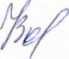 Зам. председателя				  Н. А. ВоробьеваАнализ состояния преступности и правонарушений несовершеннолетних, условий и причин совершения преступлений и правонарушений несовершеннолетними, в том числе на объектах транспорта. О профилактике дорожно-транспортного травматизма среди несовершеннолетних01 июля 2016 года